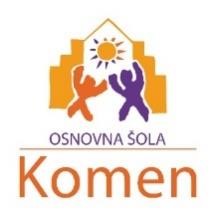 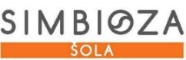 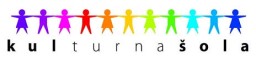 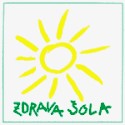 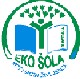 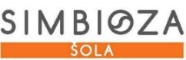 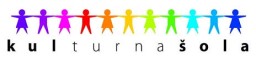 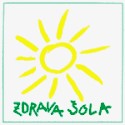 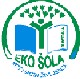 Spoštovani! Šola omogoča vsem učencem,  da si v prihodnjem šolskem letu, 2019/2020, lahko iz učbeniškega sklada izposodijo vse potrebne učbenike. Izposojevalnine pri tem ni. Učenci so dolžni učbenike zaviti in jih nepoškodovane ob zaključku šolskega leta vrniti v šolo. Poleg učbenikov bodo učenci potrebovali še delovne zvezke in druge pripomočke. Sezname učbenikov, delovnih zvezkov in drugih potrebščin si lahko ogledate tukaj. 1. RAZRED Učbeniki.  Delovni zvezki:   Ostali pripomočki :  1 mali črtani zvezek B5 Tako lahko (11mm) 3 mali zvezki Tako lahko z vmesno črto (pisanka) 2 velika zvezka Tako lahko z vmesno črto (pisanka) 2 velika zvezka Tako lahko s kvadratki (karo: 1cm x 1cm) kartonska mapa z zavihki mapa s preklopom – na štiri luknje (za shranjevanje učnih listov) kolaž papir (velikost A4) beležka ovitki in etikete (za zvezke, delovne zvezke in učbenike) peresnica  	nalivno pero 	2 navadna svinčnika HB 	šilček 	radirka 	flomastri suhe barvicerdeč kemični svinčnik            -   -	škarje črn alkoholni flomaster – debelina M 30 risalnih listov tempera barvice lepilo (UHU v stiku) mala šablona (NOMA 1) velika šablona (NOMA 5) vrečka ali nahrbtnik za športno opremo (telovadne hlače, majica s kratkimi rokavi, športni copati)      -    šolski copati -      steklenička za vodoZobne ščetke bodo naročene preko šole – plačilo po položnici. Vsi zvezki, delovni zvezki in učbeniki morajo biti zaviti in podpisani, prav tako morajo biti podpisane ali označene tudi vse ostale potrebščine za pouk.  Komen, junij 2019                                                                                     Nives Cek, prof., ravnateljica    .,                                                                                                                                Avtor Naslov EAN koda Založba Cena Igor Saksida,  Junaki naše ulice …207061 DZS 13,90 Avtor Naslov EAN koda Založba Cena M. Cotič Svet matematičnih čudes 1: 1.  in 2. del …200956 …202875 DZS brezplačno